יוייסף & זבולון מ. שווילי - אנא בכוח (ראפ) - קומוניקט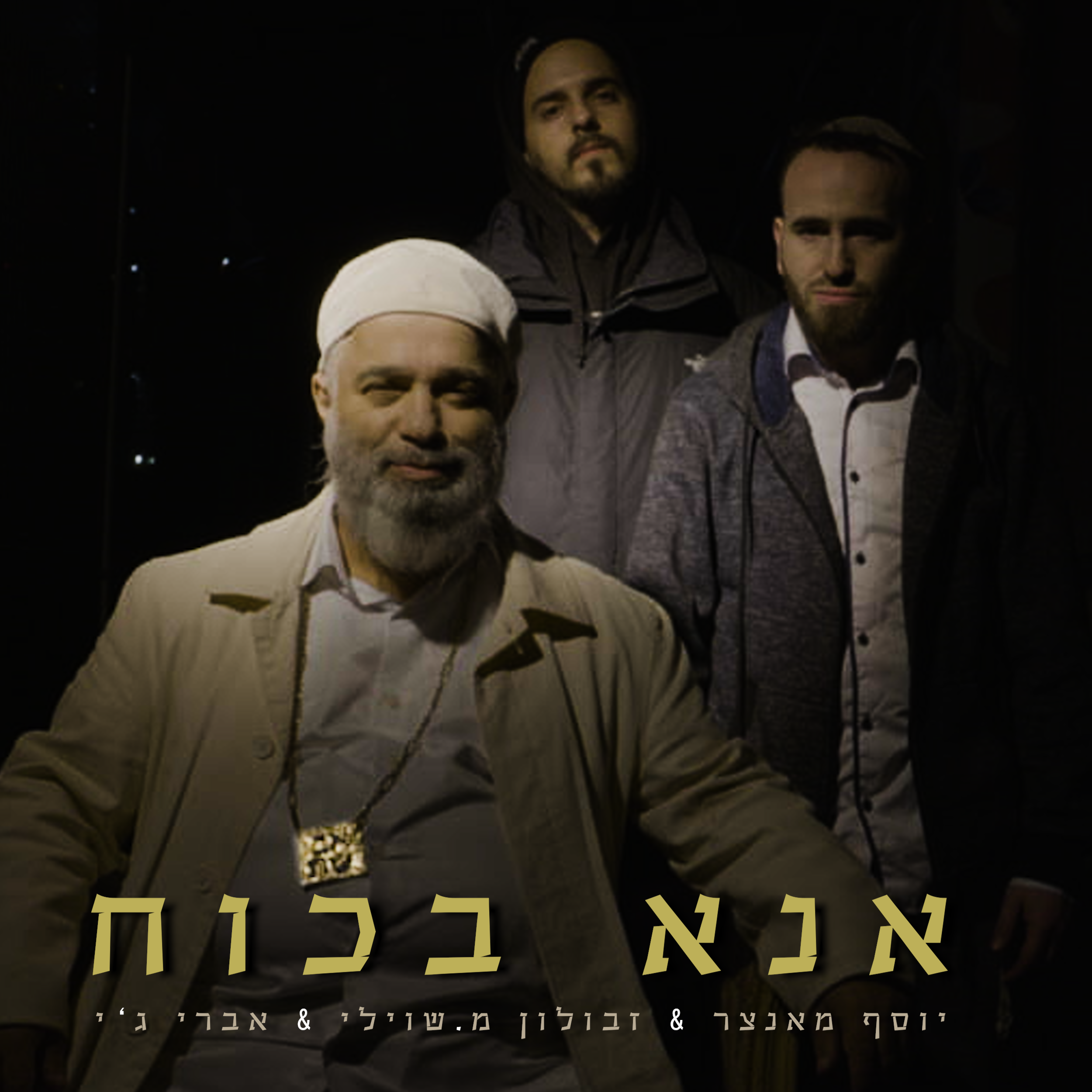 בשיתוף פעולה ייחודי, האומן והמלחין יוסף מאנצר יחד עם השחקן והקולנוען זבולון מששווילי ובהפקתו של אברי צפנת (פלא אוזן) יוצאים בפנינה חדשה וייחודית שמחברת יהדות והיפ הופ. יוסף מאנצר (29) הוא כותב ומלחין שנולד בירושלים, גדל והתחנך במוסדות גור. מגיל ילדות מחבר מנגינות. בעברו הקליט אלבום של מוסיקה חסידית שלא יצא לאור והוציא מספר שירים. חלומו להיות מוסיקאי לא גווע ועכשיו יחד עם זבולון החליט לקחת את המושכות לידיים.זבולון מושיאשווילי (ידוע גם כ"ששי" מהסדרה "שמש") עלה מגאורגיה לנצרת עילית בגיל תשעה חודשים. כילד היה ביישן, ובגיל 16 התחיל חוג לדרמה כדי לאזור אומץ ולקבל ביטחון בחיים ועל הבמה. מהר מאוד מצא את עצמו בעולם הקולנוע משחק בסרטים זוכי פרסים בינלאומיים, וכמו כן בין השנים 1997-2004 גילם את הדמות שכולנו מכירים כ"ששי".תפילת אנא בכח ידועה בתור תפילה קבלית עם סגולות מיוחדות מתקופת התנאים. זו היא תפילה הבנויה מכל האותיות הא-ב ומרכיבה גם את שמו המלא של ה' יתברך. משמעות התפילה היא שכוחו של עם ישראל הוא בדיבור (תפילה) שגם כך נברא העולם וגם כך קיבלו הם את עשרת הדיברות.

השיר משלב בין התפילה לראפ שמאיר זרקור על בעיות בחברה של ימינו. יוסף וזבולון קוראים למאזינים לזכור ולהעריך את הבריאה ולהכיר תודה על מה שיש. "אברא כדברא כך אלוהים ברא" , "לשון הרע זו לא בדיחה , התמימות הלכה - אין הלכה". עלינו להיזהר ולשים לב לצורה שבה אנחנו מתבטאים כי היא יוצרת מציאות.ובעיקר בתקופה זו שהעולם נמצא בשנה מורכבת כזו והשיימניג והשיח הציבורי נמצא בשיאוהשיר אנא בכח הופק ע"י אברי צפנת הידוע גם בכינויו אברי ג'י. ממייסדי ההרכב פלא אוזן, אברי לקח את הרעיון של יוסף וזבולון ועיצב אותו בסאונד עם דגימות מבית הכנסת ובאסים שמנמנים. בשנים האחרונות הוא מפיק לאמנים רבים מסצינת ההיפ הופ ומחוצה לה כמו סבסטיאן, סימה נון, Vigz Caldwell, יסמין (ג'אזז) לסלרוט, אפה, אקו, יונה, ועוד רבים וטובים.

yoysef.zvulun@gmail.com מייל 0504183792 טלפון 